    COMMUNION  HYMN:      “Godhead Here in Hiding”   Adoro Te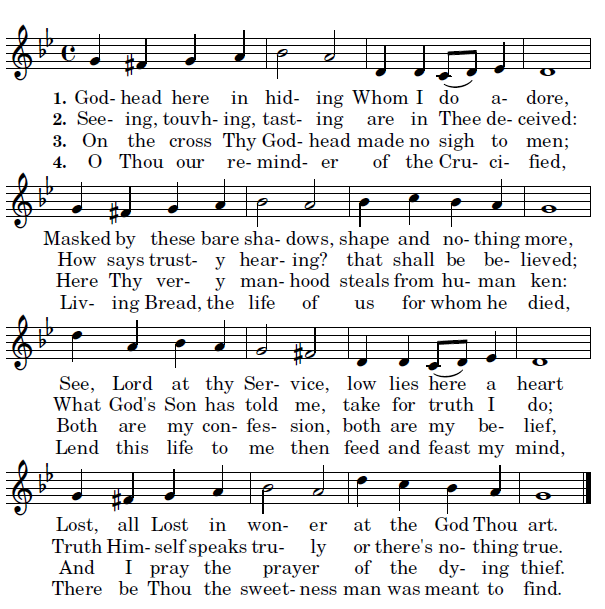       Jesus whom I look at shrouded here below       I beseech Thee, send me what I thirst for so,          Some day to gaze on Thee face to face in light     And be blest forever with Thy glory’s sight. RECESSIONAL HYMN:                             “Parce Domine” 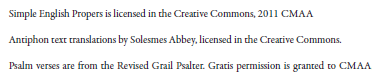 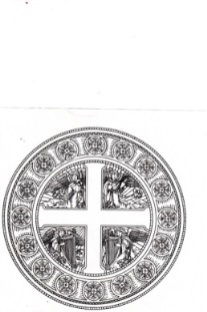 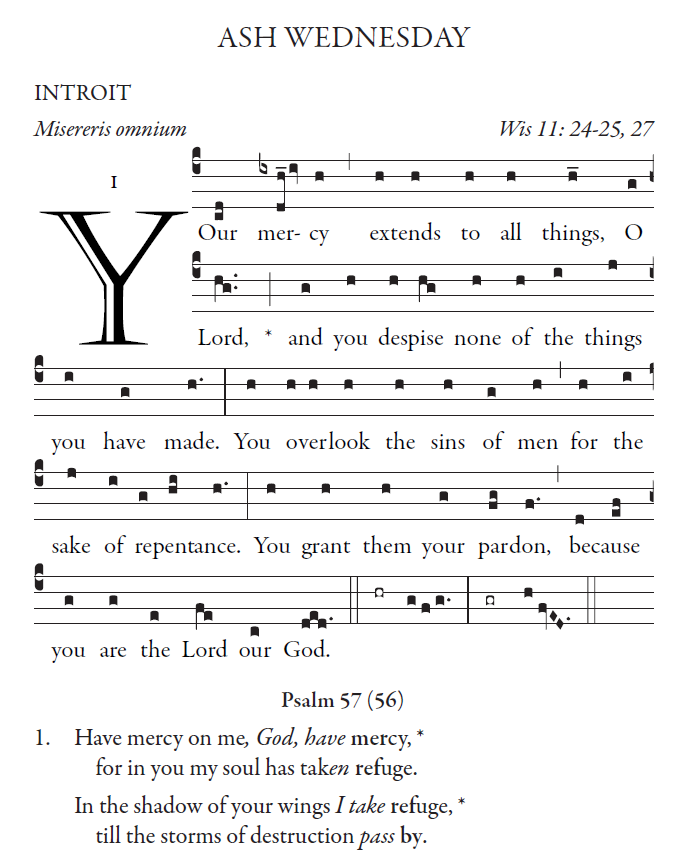 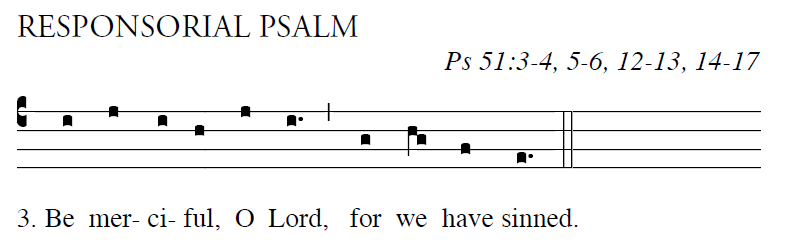     =    Have mercy on me, O God, in  your goodness;    in the greatness of your compassion wipe out  my of-fense.    Thoroughly wash me  from my guilt    and of my  sin cleanse me.                                For I acknowledge my of-fense,and my sin is be-fore me always:“Against you only have I sinned,and done what is evil in your sight.”             A clean heart create for me, O God,and a steadfast spirit re-new with-in me.Cast me not out  from your presence,and your Holy Spirit take not    from me.   Give me back the joy of your sal-vation,and a willing spirit sus- tain in me.O Lord, open my lips,and my mouth shall proclaim your praise.  VERSE BEFORE THE GOSPEL 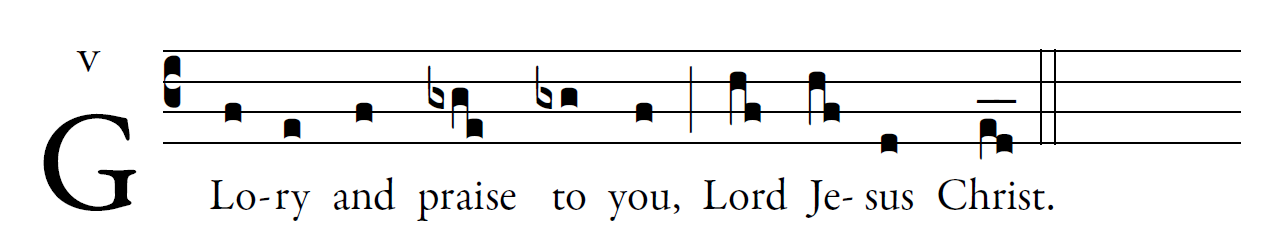 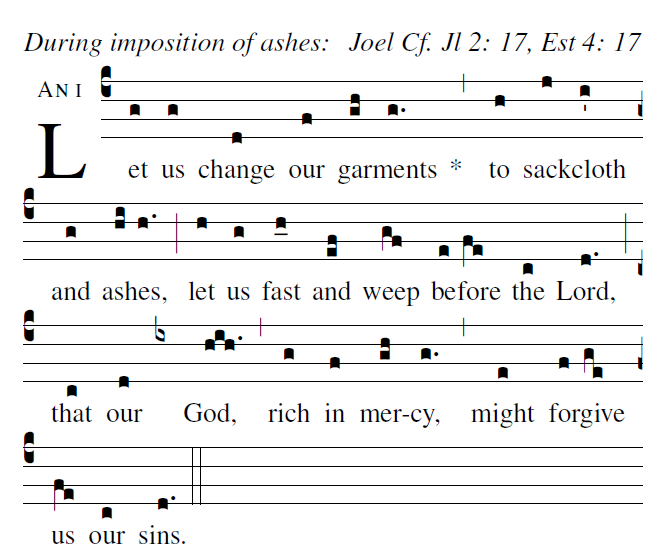 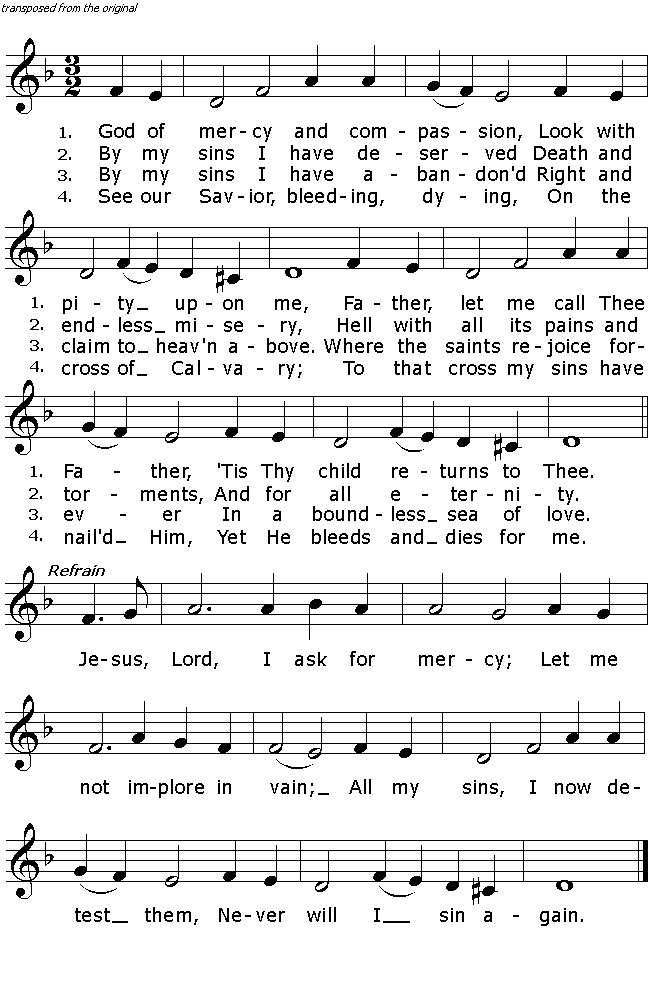 OFFERTORY HYMN:  “Attende Domine”  Todays Missal